الجمهورية التونسية  وزارة الشؤون المحلية و البيئة بلدية أريانة 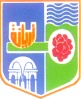         خلية شؤون المجلس والمكتب واللجان              والتنسيق بين الدوائر البلديةمحضر جلسة الدائرة البلدية برياض النصربخصوص البرنامج السنوي للاستثمار البلدي التشاركي  لسنة 2019  معطيات بخصوص البلدية :أ - إسم البلدية : بلدية أريانة				اسم المنطقة :الدائرة البلدية برياض النصرب - عدد السكان بالبلدية : 114486ألف ساكن		عدد السكان بالمنطقة : 26151ألف ساكنت - تاريخ الجلسة : 02 ديسمبر 2018ث - مكان الجلسة :قاعة الجلسات بالدائرة البلدية برياض النصرج - إسم ميسر الجلسة : الهام بن صالح، الجليدي جبران، أم الخير بلغيث ، نزار الادبح - محضر محرر من قبل :أم الخير بلغيث رئيسة  مصلحة شؤون المجلس و المكتب البلدي و اللجانخ - محضر مصادق عليه من طرف : محمد العربي فاضل موسى رئيس البلدية اريانة  معطيات بخصوص الجلسة :أ – عدد المشاركين في الجلسة بالمنطقةالبلدية رياض النصر:ب – جدول الأعمال :3 – تذكير بالإحصاء الوصفي التقديري للبنية الأساسية بالمنطقةالبلدية رياض النصر:(1) يتم احتساب هذه النسبة بقسمة مساحة الطرقات أو الأرصفة المعنية على مساحتها الجملية وذلك دون اعتبار الطرقات المرقمة(2) يتم احتساب هذه النسبة بقسمة طول الطرقات المجهزة على الطول الجملي للطرقات وذلك دون اعتبار الطرقات المرقمةالمشاريع المدرجة ببرنامج الإستثمار السنوي 2018 والمشاريع الوطنية والجهوية الأخرى المتواصلة أو المبرمجة بالمنطقة البلدية رياض النصر:5– مشاريع القرب المقترحة من طرف المشاركين بالمنطقة البلدية رياض النصر خلال سنة 2019 مرتبة حسب الأولوية:6 – نقاش وتفاعل مع المشاركين :7 – قائمة اسمية لممثلي المنطقة البلدية رياض النصر:8- نتائج الجلسة بالمنطقة البلدية رياض النصر:1.8 – ملاحظات بخصوص التدخلات المطلوب إنجازها بالمنطقة البلدية رياض النصروتاريخ الإعلان عن نتائج الدراسات الفنية والمالية من قبل المصلحة الفنية بالبلدية:(*) تأثير المشروع على المنطقة البلدية المعنية : ضعيف – متوسط – هامسيتم الإعلان عن نتائج الدراسات الفنية والمالية من قبل المصلحة الفنية بالبلدية يوم الأربعاء الموافق لــــ12 ديسمبر 20182.8 – ملاحق :1.2.8 – عرض البلدية :2.2.8 – صور الجلسة بالمنطقة البلدية رياض النصر:9 – رأي المشاركين في خطة الإتصال المعتمدة:10-  رأي المشاركين في المقاربة التشاركية المعتمدة :11- مواضيع أخرى تم النقاش فيها مع المشاركين :ميسر الجلسة                  	رئيس بلدية اريانة الهام بن صالح							محمد العربي فاضل موسىالجليدي جبرانأم الخير بلغيثنزار الادبعدد الشبان ضمن المشاركين والذين تتراوح أعمارهم بين 16 و35 سنةعدد النساء ضمن المشاركينعدد المشاركين11646العدد الجملي 2.1734.78100(%النسبة (ضبط مشاريع البنية الأساسية لسنة 2019 بالدائرة البلدية رياض النصرالمناطقالطرقاتالطرقاتالأرصفةالأرصفةالتنويرالعموميالربط بشبكة التطهير المياه المستعملة (%)وجود إشكاليات لتصريف مياه الامطارالمناطقنسبة الطرقات في حالتها جديدةأو متوسطة(%)(1)نسبة الطرقات في حالة تتطلب التدخل(%)(1)نسبة الأرصفةفي حالتها جديدةأو متوسطة(%)(1)نسبة الأرصفة في حالة تتطلب التدخل(%)(1)نسبة التغطية بشبكة التنوير العمومي(%)(2)نسبة التغطية بشبكة التطهير(%)(2)دائرة رياض النصردائرة رياض النصردائرة رياض النصردائرة رياض النصردائرة رياض النصردائرة رياض النصردائرة رياض النصردائرة رياض النصرالنصر 261397228100100نعمالنصر 172287525100100لاأجوبة البلدية و/أو الأطراف المعنيةأسئلة وملاحظات المشاركينالسيد خالد الجبالي (مدير المصالح الفنية):أشار الى انه بالنسبة :المشاريع المنتهية أو بصدد الإنجاز (خلال سنة 2018)المشاريع التي ستنطلق بداية سنة 2019 (مرحلة الإعلان على طلب العروض)المشاريع التي بصدد الدراسة و ستنطلق خلال سنة 2019المشاريــــــع المؤجلة و الملغاةثم أوضح أن دراسات مشاريع القرب لسنة 2016 و 2017 أفرزت ارتفاعا في كلفة انجاز المشاريع و قد ارتأى المجلس البلدي استغلال الاعتمادات المرصودة لبعض المشاريع المؤجلة و الملغاة في تمويل مشاريع القرب لسنة 2016-2017-2019 و ذلك حسب البيان التالي :رأي المصلحة الفنية/المرافق الفنيالكلفة التقديرية(أ.د)موقع التدخل (الأنهج والأحياء)نوعية التدخلالمشروعتمت برمجته خلال سنة 2016شارع أريانة الورودالنصر 2تعبيد و ترصيفالطرقات والأرصفةيمكن التدخل فيه خلال مشروع الصيانة  2019الجلولي فارسالنصر 1تعبيد و ترصيفالطرقات والأرصفةستتم برمجتها خلال سنة 2019دوشنب – اخشباد – ألبانيا- عبد الله القيرواني –الحاجب عبد الوهاب النصر 1تعبيد و ترصيفالطرقات والأرصفةستتم برمجتها خلال سنة 2019نهج مدينة الموصلالنصر 1تعبيد و ترصيفالطرقات والأرصفةستتم برمجتها خلال سنة 2019نهج مدينة القصيم النصر 1تعبيد و ترصيفالطرقات والأرصفةستتم برمجتها خلال سنة 2019نهج مدينة الرضوى النصر 1تعبيد و ترصيفالطرقات والأرصفةستتم برمجتها خلال سنة 2019نهج رشاد الباجي النصر 1ترصيفالطرقات والأرصفةسيتم إعداد دراسة للمناطق المعرضة للفياضانات (المناطق الزرقاء)و سيتم تحديد الأولوية للتدخل في حدود الاعتمادات المخصصة)شارع اريانة الورود – جلولي الفارس- اكرانيا – سراييفو – دوشنب  -اشخباد- طاجكستان- عبد الله القيراوني – عبد الوهاب – البانياتصريف مياه الأمطارتصريف مياه الأمطارسيتم إعداد دراسة للمناطق المعرضة للفياضانات (المناطق الزرقاء)و سيتم تحديد الأولوية للتدخل في حدود الاعتمادات المخصصة)التدخل بمدينة الروضة واقامة جامع السلام والمدرسة الابتدائية النصر 2 وصيانة الدورية للقنوات وشارع بن كحلة وشارع الباهي الادغم و نهج محمد علي الشيخ ومفترق طريق محمد علي بن كحلة والشادلي النيفرتصريف مياه الأمطارتهيئة فضاء نهج أكرانيا والعناية بالمناطق الخضراء بمنطقة النصر 1: ليست منطقة خضراءتهيئة فضاء نهج أكرانيا والعناية بالمناطق الخضراء بمنطقة النصر 1 تهيئة فضاء نهج أكرانيا صيانة و تهيئة منطقة خضراءالمناطق الخضراءتهيئة المنطقة الخضراء بأعلى واد القرى  بصدد التهيئة بالتنسيق مع club leo - مسلك صحي وتهيئة المنطقة الخضراء على واد رويش : للنظر و البرمجة بالتنسيق مع رئيس الدائرة--شارع الورود قبالة الطريق السريعة x20للبرمجة – تهيئة منطقة خضراء المحاذية بالمدرسة الإعدادية مهيأة وبصدد الصيانةتهئية الحديقة المتواجد بنهج دكتور سليم عمار – تهيئة المنطقة الخضراء بأعلى واد القرى - المركب التربوي René Descartes - مسلك صحي وتهيئة المنطقة الخضراء على واد رويش - امام المعهد -شارع الورود قبالة الطريق السريعة x20– نهج مدينة اليمامة – تهيئة منطقة خضراء المحاذية بالمدرسة الاعدادية صيانة و تهيئة منطقة خضراءتمت برمجتها في إطار تكملة مشروع سنة 2016أريانة الورودالنصر 1تنوير عموميتنوير عموميستتم برمجتها خلال سنة 2019عبد الله الزواغيالنصر 2تنوير عموميتنوير عموميتمت برمجتها في إطار مشروع سنة 2016صيانة تنوير أنهج النصر 2تنوير عموميتنوير عموميأجوبة البلدية و/أو الأطراف المعنيةأسئلة وملاحظات المشاركينالسيد أمير التركي (النصر 1) :- التنوير العمومي  : شارع اريانة الورود – جلولي الفارس- اكرانيا – سراييفو – دوشنب  -اشخباد- طاجكستان- عبد الله القيراوني – عبد الوهاب – البانيا - - تعبيد الطرقات : شارع اريانة الورود – جلولي الفارس- اكرانيا – سراييفو – دوشنب  -اشخباد- طاجكستان- عبد الله القيراوني – عبد الوهاب – البانيا-تصريف مياه الامطارشارع اريانة الورود – جلولي الفارس- اكرانيا – سراييفو – دوشنب  -اشخباد- طاجكستان- عبد الله القيراوني – عبد الوهاب – البانيا - الارصفة: شارع اريانة الورود – جلولي الفارس- اكرانيا – سراييفو – دوشنب  -اشخباد- طاجكستان- عبد الله القيراوني – عبد الوهاب – البانيا - المناطق الخضراء : تهيئة فضاء نهج أكرانيا والعناية بالمناطق الخضراء السيدات ريم بن عامر و هادية جابر وهدى بن رمضان (النصر 2) :- التنوير العمومي  : صيانة كامل الشبكة بمنطقة حي النصر 2 استعمال الطاقة المتجددة للتنوير العمومي بمنطقة حي النصر 2 – شارع اريانة الورود- نهج عبد الزواغي – تنوير المنطقة الخضراء امام المعهد – نهج سعيد الباجي - تعبيد الطرقات : الطريق الرابط بين المدرسة الخاصة René Descartesnouveau mall– صيانة كامل نهج الموصل – نهج مدينة القصيم – نهج محمد علي بن كحلة – شارع الباهي الادغم – شارع الورود– تسييج الطريق بين برج التركي واقامة اكروبول - تركيز مخفظات سرعة شارع عبد العزيز المستوري ومحمد بن كحلة وشاذلي النيفر امام المعهد - تركيز العلامات المرورية للانهج الفرعية لمدينة الموصل ونهج الاوس -تصريف مياه الامطار: التدخل بمدينة الروضة واقامة جامع السلام والمدرسة الابتدائية النصر 2 وصيانة الدورية للقنوات وشارع بن كحلة وشارع الباهي الادغم و نهج محمد علي الشيخ ومفترق طريق محمد علي بن كحلة والشادلي النيفر  - تصريف مياه الامطار المنحدرة من اعلى واد القرى وهضبة النصر - الارصفة : تهيئةارصفة مدينة الروضة وامامالمعهد–نهج مدينة الموصل – نهج رشاد الباجي – المنطقة المحاذية لواد القرى وبرج التركي– نهج محمد علي بن كحلة - - المناطق الخضراء :تهئية الحديقة المتواجد بنهج دكتور سليم عمار – تهيئة المنطقة الخضراء بأعلى واد القرى - المركب التربوي René Descartes- مسلك صحي وتهيئة المنطقة الخضراء على واد رويش - امام المعهد-شارع الورود قبالة الطريق السريعة x20– نهج مدينة اليمامة –تهيئة منطقة خضراء المحاذية بالمدرسة الاعدادية الإسم واللقبالعمرالإختصاص/المهنةالعنوانممثل عن(الشباب/المرأة/الرجالامير التركي52مهندس معماريإقامة آسيا الهادي نويرةرجلفوزي زعق67متقاعدنهج صراييفورجلهادية جابر55مهندسة اتصالاتنهج عبد العزيز المستوريامرأةهدى بن رمضان 38فلاحةنهج سد مأرب شابةرأي المصلحة الفنية/المرافق الفنيالكلفة التقديريةجدوى المشروع للمنطقة (*)نتائج التصويت موقع التدخل (الأنهج والأحياء)نوعية التدخلالمشروع600 أدهامالحاجب عبد الوهاب النصر1تعبيد و ترصيفالطرقات و الارصفة600 أدهامالبانيا النصر1تعبيد و ترصيفالطرقات و الارصفة600 أدهامعبد الله القيرواني النصر1تعبيد و ترصيفالطرقات و الارصفة600 أدهامدوشنب النصر1تعبيد و ترصيفالطرقات و الارصفة600 أدهاماخشباد النصر1تعبيد و ترصيفالطرقات و الارصفة600 أدهامعزالدين الحامي النصر1تعبيد و ترصيفالطرقات و الارصفة600 أدهاممدينة الموصل النصر1تعبيد و ترصيفالطرقات و الارصفة600 أدهاممدينة القصيم النصر1تعبيد و ترصيفالطرقات و الارصفة600 أدهاممدينة الرضوى النصر1تعبيد و ترصيفالطرقات و الارصفة600 أدمتوسطترصيف رشاد الباجي النصر1ترصيفالطرقات و الارصفةسيتم إعداد دراسة للمناطق المعرضة للفياضانات (المناطق الزرقاء)و سيتم تحديد الأولوية للتدخل في حدود الاعتمادات المخصصة و المقدرة ب 500 أد سيتم إعداد دراسة للمناطق المعرضة للفياضانات (المناطق الزرقاء)و سيتم تحديد الأولوية للتدخل في حدود الاعتمادات المخصصة و المقدرة ب 500 أد سيتم إعداد دراسة للمناطق المعرضة للفياضانات (المناطق الزرقاء)و سيتم تحديد الأولوية للتدخل في حدود الاعتمادات المخصصة و المقدرة ب 500 أد سيتم إعداد دراسة للمناطق المعرضة للفياضانات (المناطق الزرقاء)و سيتم تحديد الأولوية للتدخل في حدود الاعتمادات المخصصة و المقدرة ب 500 أد سيتم إعداد دراسة للمناطق المعرضة للفياضانات (المناطق الزرقاء)و سيتم تحديد الأولوية للتدخل في حدود الاعتمادات المخصصة و المقدرة ب 500 أد تصريف مياه الأمطارتصريف مياه الأمطارسيتم التدخل بالمنطقة البلدية  باعتمادات تقدر ب 315 أدسيتم التدخل بالمنطقة البلدية  باعتمادات تقدر ب 315 أدسيتم التدخل بالمنطقة البلدية  باعتمادات تقدر ب 315 أدسيتم التدخل بالمنطقة البلدية  باعتمادات تقدر ب 315 أدسيتم التدخل بالمنطقة البلدية  باعتمادات تقدر ب 315 أدصيانة و تهيئة منطقة خضراءالمناطق الخضراء25 أدهامعبد الله الزواغي النصر2التنوير العموميالتنوير العموميأنظر القرصأنظر القرصكثافة الوسائل الاتصالية المعتمدة  حققت مشاركة هامة من طرف المتساكنينأجوبة البلدية و/أو الأطراف المعنيةأسئلة وملاحظات المشاركين- التدخل لصيانة الطريق بعد اشغال المتدخلين العموميين - تجميل المدينة من خلال دهن واجهات البناءات - تعديل صبغة الفضاءات التجارية وملامتها مع الواقع- الصيانة الدورية لقنوات تصريف مياه الامطار- انجاز مشروع النصر – الهادي نويرة بدون سيارات وتخصيص حافة للنقل من الجهتين – اعادة تركيز العلامات المرورية لمنطقة حي النصر 2- انجراف الطريق المؤدي الى وادي القرى - استغلال جامع القبي لجزء من الرصيف - الحرص على استخدام الوقت للتنوير العمومي- صيانة الملعب المحاذي للمدرسة - إعادة تسييج حوض المياه- مراقبة شاحنات حمل المواد البناء - التدخل في الاستغلال المشط للارصفة من طرف المحلات التجارية - توحيد ارتفاع الارصفة - مراجعة المثال المروري لشارع الهادي نويرة وشارع الباهي الادغم - تركيز مخفضات السرعة بنهج عبد العزيز المستوري ومحمد بن كحلة و شاذلي النيفر - تخصيص ممر للدراجات- الحسن وضعية الاكشاك بمنطقة النصر 2- إحداث مآوى للسيارات بشارع الهادي نويرة واحداث ممر للمعاقين - مراقبة المواصفات الصحية والحمائية بالمناطق الخضراء 